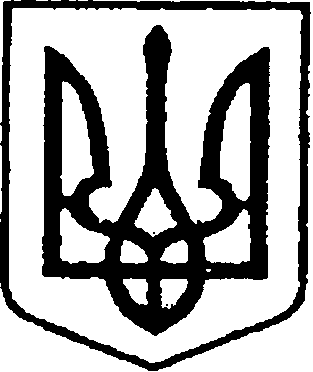                 проект № 811  від 16.06.2020                                                                                       УКРАЇНАЧЕРНІГІВСЬКА ОБЛАСТЬН І Ж И Н С Ь К А    М І С Ь К А    Р А Д Асесія VII скликанняР І Ш Е Н Н Я   від        червня  2020  року                 м. Ніжин                                №    Відповідно до статей 25, 26, 42, 59, 73 Закону України “Про місцеве самоврядування в Україні”, Земельного кодексу України, Податкового кодексу України, Закону України “Про оренду землі”, рішення Ніжинської міської ради шостого скликання від 08 липня 2015 року №6-69/2015 “Про затвердження місцевих податків”, Регламентy Ніжинської міської ради Чернігівської області, затвердженого рішенням Ніжинської міської ради Чернігівської області від 24 листопада 2015 року №1-2/2015 (із змінами), розглянувши службову записку від 20.01.2020, клопотання підприємств та організацій, міська рада вирішила:1. Поновити договір оренди терміном до 30 червня 2030 року на земельну ділянку площею  за адресою: м. Ніжин, вул. Шевченка, 109/11 кадастровий номер 7410400000:03:020:0067 Товариству з обмеженою відповідальністю “Укравтозапчастина” для розміщення та експлуатації основних, підсобних і допоміжних будівель та споруд підприємств переробної, машинобудівної та іншої промисловості (розміщення нежитлової будівлі “арочний ангар”), що належить товариству на праві власності відповідно до свідоцтва про право власності від 11 грудня 2009 року. 1.1. Встановити орендну плату за земельну ділянку площею  за адресою: м. Ніжин, вул. Шевченка, 109/11 на рівні трьох відсотків від нормативної грошової оцінки земельної ділянки за один рік.1.2. Товариству з обмеженою відповідальністю «Укравтозапчастина» заключити додаткову угоду до договору оренди земельної ділянки площею 0,9523га за адресою: м. Ніжин, вул. Шевченка,109/11.1.3. Товариству з обмеженою відповідальністю «Укравтозапчастина» у трьохмісячний термін зареєструвати додаткову угоду до договору оренди земельної ділянки площею 0,9523га за адресою: м. Ніжин, вул.Шевченка,109/11. При невиконанні підпункту 1.2.  та 1.3 пункт 1 з відповідними підпунктами втрачає чинність».2. Поновити договір оренди терміном до 30 червня 2030 року на земельну ділянку площею 3,5749 га за адресою: м. Ніжин, вул. Шевченка, 109/13 кадастровий номер 7410400000:03:020:0069 Товариству з обмеженою відповідальністю “Укравтозапчастина” для розміщення та експлуатації основних, підсобних і допоміжних будівель та споруд підприємств переробної, машинобудівної та іншої промисловості (розміщення нежитлової будівлі “корпус №5”), що належить товариству на праві власності відповідно до свідоцтва про право власності від 08 вересня 2009 року. 2.1. Встановити орендну плату за земельну ділянку площею 3,5749 га за адресою: м. Ніжин, вул. Шевченка, 109/13 на рівні трьох відсотків від нормативної грошової оцінки земельної ділянки за один рік.2.2. Товариству з обмеженою відповідальністю «Укравтозапчастина» заключити додаткову угоду до договору оренди земельної ділянки площею 3,5749га за адресою: м. Ніжин, вул. Шевченка,109/13.2.3. Товариству з обмеженою відповідальністю «Укравтозапчастина» у трьохмісячний термін зареєструвати додаткову угоду до договору оренди земельної ділянки площею 3,5749га за адресою: м. Ніжин, вул.Шевченка,109/13. При невиконанні підпункту 2.2.  та 2.3 пункт 2 з відповідними підпунктами втрачає чинність».3. Поновити договір оренди терміном до 30 червня 2030 року на земельну ділянку площею 1,1968 га за адресою: м. Ніжин, вул. Шевченка, 109/5 кадастровий номер 7410400000:03:020:0065 Товариству з обмеженою відповідальністю “Укравтозапчастина” для розміщення та експлуатації основних, підсобних і допоміжних будівель та споруд підприємств переробної, машинобудівної та іншої промисловості (розміщення комплексу будівель транспортного цеху), що належать товариству на праві власності відповідно до свідоцтва про право власності від 11 грудня 2009 року. 3.1. Встановити орендну плату за земельну ділянку площею 1,1968 га за адресою: м. Ніжин, вул. Шевченка, 109/5  на рівні трьох відсотків від нормативної грошової оцінки земельної ділянки за один рік.3.2. Товариству з обмеженою відповідальністю «Укравтозапчастина» заключити додаткову угоду до договору оренди земельної ділянки площею 1,1968 га за адресою: м. Ніжин, вул. Шевченка, 109/5.3.3. Товариству з обмеженою відповідальністю «Укравтозапчастина» у трьохмісячний термін зареєструвати додаткову угоду до договору оренди земельної ділянки площею 1,1968 га за адресою: м. Ніжин, вул. Шевченка, 109/5. При невиконанні підпункту 3.2.  та 3.3 пункт 3 з відповідними підпунктами втрачає чинність».4. Поновити договір оренди терміном до 30 червня 2030 року на земельну ділянку площею 0,3918 га за адресою: м. Ніжин, вул. Шевченка, 109/12 кадастровий номер 7410400000:03:020:0068 Товариству з обмеженою відповідальністю “Укравтозапчастина” для розміщення та експлуатації основних, підсобних і допоміжних будівель та споруд підприємств переробної, машинобудівної та іншої промисловості (розміщення нежитлової будівлі «корпус №5а»), що належить товариству на праві власності відповідно до свідоцтва про право власності від 25 грудня 2009 року. 4.1. Встановити орендну плату за земельну ділянку площею 0,3918 га за адресою: м. Ніжин, вул. Шевченка, 109/12 на рівні трьох відсотків від нормативної грошової оцінки земельної ділянки за один рік.4.2. Товариству з обмеженою відповідальністю «Укравтозапчастина» заключити додаткову угоду до договору оренди земельної ділянки площею 0,3918 га за адресою: м. Ніжин, вул. Шевченка, 109/12.4.3. Товариству з обмеженою відповідальністю «Укравтозапчастина» у трьохмісячний термін зареєструвати додаткову угоду до договору оренди земельної ділянки площею 0,3918 га за адресою: м. Ніжин, вул. Шевченка, 109/12. При невиконанні підпункту 4.2.  та 4.3 пункт 4 з відповідними підпунктами втрачає чинність».5. Поновити договір оренди терміном до 30 червня 2030 року на земельну ділянку площею 0,1358 га за адресою: м. Ніжин, вул. Шевченка, 109/9 кадастровий номер 7410400000:03:020:0064 Товариству з обмеженою відповідальністю “Укравтозапчастина” для розміщення та експлуатації основних, підсобних і допоміжних будівель та споруд підприємств переробної, машинобудівної та іншої промисловості (розміщення нежитлових будівель), що належать товариству на праві власності відповідно до свідоцтва про право власності від 25 грудня 2009 року. 5.1. Встановити орендну плату за земельну ділянку площею 0,1358 га за адресою: м. Ніжин, вул. Шевченка, 109/9 на рівні трьох відсотків від нормативної грошової оцінки земельної ділянки за один рік.5.2. Товариству з обмеженою відповідальністю «Укравтозапчастина» заключити додаткову угоду до договору оренди земельної ділянки площею 0,1358 га за адресою: м. Ніжин, вул. Шевченка, 109/9.5.3. Товариству з обмеженою відповідальністю «Укравтозапчастина» у трьохмісячний термін зареєструвати додаткову угоду до договору оренди земельної ділянки площею 0,1358 га за адресою: м. Ніжин, вул. Шевченка, 109/9. При невиконанні підпункту 5.2.  та 5.3 пункт 5 з відповідними підпунктами втрачає чинність».6. Поновити договір оренди терміном до 30 червня 2030 року на земельну ділянку площею 0,0560 га за адресою: м. Ніжин, вул. Шевченка, 109 Д кадастровий номер 7410400000:03:020:0060 Товариству з обмеженою відповідальністю “Укравтозапчастина” для розміщення та експлуатації основних, підсобних і допоміжних будівель та споруд підприємств переробної, машинобудівної та іншої промисловості (розміщення збірно - розбірного складу), що належить товариству на праві власності відповідно до свідоцтва про право власності від 25 грудня 2009 року. 6.1. Встановити орендну плату за земельну ділянку площею 0,0560 га за адресою: м. Ніжин, вул. Шевченка, 109 Д на рівні трьох відсотків від нормативної грошової оцінки земельної ділянки за один рік.6.2. Товариству з обмеженою відповідальністю «Укравтозапчастина» заключити додаткову угоду до договору оренди земельної ділянки площею 0,0560 га за адресою: м. Ніжин, вул. Шевченка, 109 Д.6.3. Товариству з обмеженою відповідальністю «Укравтозапчастина» у трьохмісячний термін зареєструвати додаткову угоду до договору оренди земельної ділянки площею 0,0560 га за адресою: м. Ніжин, вул. Шевченка, 109 Д. При невиконанні підпункту 6.2.  та 6.3 пункт 6 з відповідними підпунктами втрачає чинність».7. Поновити договір оренди терміном до 30 червня 2030 року на земельну ділянку площею 2,8493 га за адресою: м. Ніжин, вул. Шевченка, 109/2 кадастровий номер 7410400000:03:020:0063 Товариству з обмеженою відповідальністю “Укравтозапчастина” для розміщення та експлуатації основних, підсобних і допоміжних будівель та споруд підприємств переробної, машинобудівної та іншої промисловості (розміщення нежитлової будівлі «корпус №1), що належить товариству на праві власності відповідно до свідоцтва про право власності від 09 жовтня 2009 року. 7.1. Встановити орендну плату за земельну ділянку площею 2,8493 га за адресою: м. Ніжин, вул. Шевченка, 109/2  на рівні трьох відсотків від нормативної грошової оцінки земельної ділянки за один рік.7.2. Товариству з обмеженою відповідальністю «Укравтозапчастина» заключити додаткову угоду до договору оренди земельної ділянки площею 2,8493 га за адресою: м. Ніжин, вул. Шевченка, 109/2.7.3. Товариству з обмеженою відповідальністю «Укравтозапчастина» у трьохмісячний термін зареєструвати додаткову угоду до договору оренди земельної ділянки площею 2,8493 га за адресою: м. Ніжин, вул. Шевченка, 109/2. При невиконанні підпункту 7.2.  та 7.3 пункт 7 з відповідними підпунктами втрачає чинність».8. Поновити договір оренди терміном до 30 червня 2030 року на земельну ділянку площею 0,1305 га за адресою: м. Ніжин, вул. Шевченка, 109-Д кадастровий номер 7410400000:03:020:0062 Товариству з обмеженою відповідальністю “Укравтозапчастина” для розміщення та експлуатації основних, підсобних і допоміжних будівель та споруд підприємств переробної, машинобудівної та іншої промисловості (розміщення збірно - розбірного складу), що належить товариству на праві власності відповідно до свідоцтва про право власності від 25 грудня 2009 року. 8.1. Встановити орендну плату за земельну ділянку площею 0,1305 га за адресою: м. Ніжин, вул. Шевченка, 109-Д  на рівні трьох відсотків від нормативної грошової оцінки земельної ділянки за один рік.8.2. Товариству з обмеженою відповідальністю «Укравтозапчастина» заключити додаткову угоду до договору оренди земельної ділянки площею 0,1305 га за адресою: м. Ніжин, вул. Шевченка, 109-Д.8.3. Товариству з обмеженою відповідальністю «Укравтозапчастина» у трьохмісячний термін зареєструвати додаткову угоду до договору оренди земельної ділянки площею 0,1305 га за адресою: м. Ніжин, вул. Шевченка, 109-Д. При невиконанні підпункту 8.2.  та 8.3 пункт 8 з відповідними підпунктами втрачає чинність».9. Поновити договір оренди терміном до 30 червня 2030 року на земельну ділянку площею 0,3175 га за адресою: м. Ніжин, вул. Шевченка, 109/8 кадастровий номер 7410400000:03:020:0066 Товариству з обмеженою відповідальністю “Укравтозапчастина” для розміщення та експлуатації основних, підсобних і допоміжних будівель та споруд підприємств переробної, машинобудівної та іншої промисловості (розміщення нежитлової будівлі, «склад масел та фарб»), що належить товариству на праві власності відповідно до свідоцтва про право власності від 11 грудня 2009 року. 9.1. Встановити орендну плату за земельну ділянку площею 0,3175 га за адресою: м. Ніжин, вул. Шевченка, 109/8   на рівні трьох відсотків від нормативної грошової оцінки земельної ділянки за один рік.9.2. Товариству з обмеженою відповідальністю «Укравтозапчастина» заключити додаткову угоду до договору оренди земельної ділянки площею 0,3175 га за адресою: м. Ніжин, вул. Шевченка, 109/8.9.3. Товариству з обмеженою відповідальністю «Укравтозапчастина» у трьохмісячний термін зареєструвати додаткову угоду до договору оренди земельної ділянки площею 0,3175 га за адресою: м. Ніжин, вул. Шевченка, 109/8. При невиконанні підпункту 9.2.  та 9.3 пункт 9 з відповідними підпунктами втрачає чинність».10.  Внести зміни до пункту 7 рішення Ніжинської міської ради від 26 лютого 2020 року № 46-68/2020 щодо надання дозволу Комунальному закладу «Ніжинський академічний український драматичний театр ім. М.М. Коцюбинського» на виготовлення проекту землеустрою щодо відведення у постійне користування земельної ділянки орієнтовною площею 0,2121 га за адресою: м. Ніжин, вул. Ломоносова,6 в частині зміни площі земельної ділянки та викласти пункт 7 у наступній редакції:«7.Надати дозвіл Комунальному закладу “Ніжинський академічний український драматичний театр ім. М. М. Коцюбинського” на виготовлення проекту землеустрою щодо відведення у постійне користування земельної ділянки орієнтовною площею 0,0950 га за адресою: м. Ніжин вул. Ломоносова, 6 для будівництва та обслуговування будівель закладів культурно-просвітницького обслуговування (розміщення нерухомого майна, яке перебуває у користуванні на умовах договору на закріплення майна, що перебуває у спільній власності територіальних громад сіл, селищ, міст Чернігівської області на праві господарського відання від 18.08.2005 року).Термін дії дозволу – шість місяців».11. Надати дозвіл Ніжинському краєзнавчому музею імені Івана Спаського Ніжинської міської ради Чернігівської області на виготовлення проекту землеустрою щодо відведення у постійне користування земельної ділянки орієнтовною площею 0,1720 га за адресою: м. Ніжин, вул. Батюка, 14 для будівництва та обслуговування будівель закладів культурно-просвітницького обслуговування (розміщення будівель, що перебувають на балансі музею) та належать на праві власності територіальній громаді в особі Ніжинської міської ради.Термін дії дозволу – шість місяців.12.Надати дозвіл Ніжинському краєзнавчому музею імені Івана Спаського Ніжинської міської ради Чернігівської області на виготовлення проекту землеустрою щодо відведення у постійне користування земельної ділянки орієнтовною площею 0,2130 га за адресою: м. Ніжин, вул. Поштова, 5 для будівництва та обслуговування будівель закладів культурно-просвітницького обслуговування (розміщення будівель, що перебувають на балансі музею) та належать на праві власності територіальній громаді в особі Ніжинської міської ради.Термін дії дозволу – шість місяців.13.Надати згоду Ніжинському краєзнавчому музею імені Івана Спаського Ніжинської міської ради Чернігівської області на виготовлення технічної документації із землеустрою щодо встановлення (відновлення) меж земельної ділянки в натурі (на місцевості) з метою надання у постійне користування земельної ділянки орієнтовною площею 0,2527 га за адресою: м. Ніжин, вул.Небесної сотні, 11 для будівництва та обслуговування будівель закладів культурно-просвітницького обслуговування (розміщення нежитлових будівель) що належать на праві власності територіальній громаді в особі Ніжинської міської ради.Термін дії дозволу – шість місяців.14. Надати дозвіл Управлінню комунального майна та земельних відносин Ніжинської міської ради Чернігівської області на виготовлення проекту землеустрою щодо відведення земельної ділянки орієнтовною площею 0,0800га за адресою: м. Ніжин, вул. Козача для будівництва та обслуговування будівель закладів побутового обслуговування.Термін дії дозволу – шість місяців.15. Надати дозвіл Комунальному підприємству «Виробниче управління комунального господарства» на виготовлення проекту землеустрою щодо відведення у постійне користування земельної ділянки орієнтовною площею 0,0636 га за адресою: м. Ніжин, вул. Космонавтів для будівництва і обслуговування паркінгів та автостоянок на землях житлової та громадської забудови (розміщення автобусної зупинки, що перебуває на балансі управління).Термін дії дозволу – шість місяців.16. Начальнику управління комунального майна та земельних відносин Ніжинської міської ради Онокало І.А. забезпечити оприлюднення даного рішення на офіційному сайті Ніжинської міської ради протягом п`яти робочих днів з дня його прийняття.17. Організацію виконання даного рішення покласти на першого заступника міського голови з питань діяльності виконавчих органів ради Олійника Г.М. та управління комунального майна та земельних відносин Ніжинської міської ради.18. Контроль за виконанням даного рішення покласти на постійну комісію міської ради з питань земельних відносин, будівництва, архітектури, інвестиційного розвитку міста та децентралізації .Міський голова							       А.В. ЛінникПодає:Начальнику управління комунальногомайна та земельних відносинНіжинської міської ради                                                           І.А. ОнокалоПогоджують:Секретар міської ради							В.В. Салогуб Перший заступник міського голови  з питань діяльності виконавчих органів ради 	Г.М. ОлійникПостійна комісія міської ради з питань земельних відносин, будівництва,архітектури, інвестиційного розвитку	___________міста та децентралізаціїНачальник відділу містобудуваннята архітектури-головний архітектор 	В.Б. МироненкоПостійна комісія міської ради зпитань регламенту, депутатської діяльності та етикизаконності, правопорядку, антикорупційної політики,свободи слова та зв’язків з громадкістю				О.В. ЩербакНачальник відділу юридично-кадровогозабезпечення								 В.О. ЛегаНачальник управління культури і туризмуНіжинської міської ради                                                            Т.Ф. БассакПояснювальна запискадо проекту рішення Ніжинської міської ради VII скликання «Про надання дозволу на виготовлення проектів із землеустрою, згоди на виготовлення технічної документації із землеустрою, поновлення договорів оренди, внесення змін в рішення Ніжинської міської ради, юридичним особам». 	Відповідно до статей 25, 26, 42, 59, 73 Закону України “Про місцеве самоврядування в Україні”, Земельного кодексу України, Податкового кодексу України, Закону України “Про оренду землі”, рішення Ніжинської міської ради шостого скликання від 08 липня 2015 року №6-69/2015 “Про затвердження місцевих податків”, Регламентy Ніжинської міської ради Чернігівської області, затвердженого рішенням Ніжинської міської ради Чернігівської області від 24 листопада 2015 року №1-2/2015 (із змінами), розглянувши службову записку від 20.01.2020, клопотання підприємств та організацій, міська рада вирішила:У проекті рішення розглядаються наступні питання:Надати дозвіл на виготовлення проекту землеустрою;Надати згоду на виготовлення технічної документації із землеустрою;Поновити договір оренди;Внести зміни в рішення Ніжинської міської ради;Начальнику управління комунальногомайна та земельних відносинНіжинської міської ради                                                           І.А. ОнокалоПро надання дозволу на виготовлення проектів із землеустрою, згоди на виготовлення технічної документації із землеустрою, поновлення договорів оренди, внесення змін в рішення Ніжинської міської ради, юридичним особам.